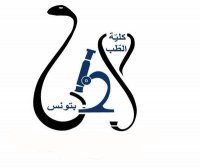 DEMANDE D’INSCRIPTION AU DOCTORAT 
EN BIOLOGIE HUMAINE																				         Niveau :……….Spécialité : ……………………………………………… Année d’inscription : ……..………….Nom : ………………………………………………… Prénom:…………………………………..Date de naissance : …………………………… Lieu de naissance : ………………………….......Adresse (N° et Rue): ……………………………………………………………………………….Ville: ………………………… Gouvernorat : …………….……. Code postal : ……………..….Numéro de téléphone : …………………………email : ………………………………………… Profession: ……………………………………………………………..………………………….Etudes universitaires antérieures :Titre du projet de la thèse : …………………………………………………………………………………………………………………………………………………………………………………Structure de recherche (de rattachement) : ………………………………………………………...Directeur de la thèse : Nom et prénom :………………………………………………….………………………………Grade : ………………………………………………Etablissement : ………………………………………Structure de recherche (de rattachement) : …………………………………………………..…...Numéro de téléphone : ……………………………email : …………..…………………………..Si la demande d’inscription est acceptée : Accusé de paiement des frais d’inscription universitaire en ligne Site Web (www.inscription.tn ). NB: Sont dispensés du paiement des frais d'inscription les assistant(e)s permanent(e)s et les assistant(e)s contractuels(les) à condition de fournir une attestation de travail.     Le doctorant 			Le co-directeur		      Le directeur de thèse
    date,  signature : 			date, signature :		      date, signature :Année UniversitaireEtablissementDiplômePièces à fournir pour 2è, 3è inscriptionAvis de la commission du doctoratAvis du Doyen